週次従業員ステータス レポート                    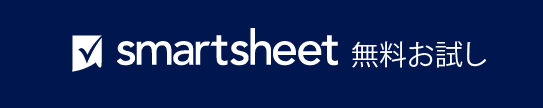 従業員氏名週の終わりプロジェクト名プロジェクト開始プロジェクト開始今週開始されたタスク今週開始されたタスク今週開始されたタスク今週開始されたタスク今週完了したタスク今週完了したタスク今週完了したタスク今週完了したタスク次のステップ次のステップ次のステップ次のステップ何か障害に遭遇しましたか？何か障害に遭遇しましたか？何か障害に遭遇しましたか？何か障害に遭遇しましたか？何かリスクを確認しましたか？何かリスクを確認しましたか？何かリスクを確認しましたか？何かリスクを確認しましたか？追加のサポートが必要ですか？追加のサポートが必要ですか？追加のサポートが必要ですか？追加のサポートが必要ですか？備考備考備考備考– 免責条項 –Smartsheet がこの Web サイトに掲載している記事、テンプレート、または情報などは、あくまで参考としてご利用ください。Smartsheet は、情報の最新性および正確性の確保に努めますが、本 Web サイトまたは本 Web サイトに含まれる情報、記事、テンプレート、あるいは関連グラフィックに関する完全性、正確性、信頼性、適合性、または利用可能性について、明示または黙示のいかなる表明または保証も行いません。かかる情報に依拠して生じたいかなる結果についても Smartsheet は一切責任を負いませんので、各自の責任と判断のもとにご利用ください。